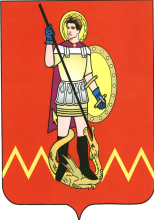 РОССИЙСКАЯ ФЕДЕРАЦИЯМЕЖЕВСКОЙ  МУНИЦИПАЛЬНЫЙ  РАЙОН  КОСТРОМСКОЙ ОБЛАСТИАДМИНИСТРАЦИЯ  НИКОЛЬСКОГО СЕЛЬСКОГО ПОСЕЛЕНИЯс. Никола                                                                                                8-49447-5-31-11П О С Т А Н О В Л Е Н И Еот 10 марта 2020 года.                          № 15«О введении временного ограничения движения транспортных средств по автомобильным дорогам общего пользования местного значения в границах населенных пунктов Никольского сельского поселения в 2020г.»     В связи со снижением несущей  способности конструктивных элементов автомобильной дороги, её участков вследствие неблагоприятных природно-климатических условий, руководствуясь федеральными законами от 10 декабря 1995 года №196 –ФЗ «О безопасности дорожного движения», от 8 ноября 2007 года №257-ФЗ «Об автомобильных дорогах и дорожной деятельности в Российской Федерации и о внесении изменений в отдельные законодательные акты Российской Федерации», от 06 октября 2003 года №131 –ФЗ «Об общих принципах организации местного самоуправления в Российской Федерации», постановлением администрации Костромской области от 04 февраля 2012года №28-а «О порядке осуществления временных ограничений или прекращения движения транспортных средств по автомобильным дорогам регионального или межмуниципального, местного значения на территории Костромской области», постановлением администрации Межевского муниципального района Костромской области от 27 февраля 2020 года № 28 «О введении временного ограничения движения транспортных средств по автомобильным дорогам общего пользования местного значения  Межевского муниципального района Костромской области вне границ населенных пунктов в границах Межевского муниципального района Костромской области в 2020 году» администрация Никольского сельского поселения П О С Т А Н О В Л Я Е Т:1.Установить временное ограничение движения транспортных средств на период с 10 апреля по 10 мая 2020 года на автомобильных дорогах общего пользования местного значения Никольского сельского поселения Межевского муниципального района (улицы с. Никола: Советская, Новая, Рабочая, Кооперативная, Октябрьская, Садовая, Совхозная, Никольская, Полевая, пл. Ильича, Поселковая, Школьная. Улицы д. Середняя: Центральная, Колхозная, Лесная, Полевая, Краевая) и их участках (далее соответственно - временное ограничение движения, автомобильные дороги)2.Установить на период временного ограничения движения предельно допустимые нагрузки на оси транспортного средства – 6,0 тонн на наиболее нагруженную одиночную ось.        3. Установить, что временное ограничение движения не распространяется:        -  международные перевозки;         - перевозки людей автобусами; - перевозки пищевых продуктов, лекарственных препаратов, топлива для котельных,  горюче-смазочных материалов, газообразного топлива, сжиженного газа, почты и почтовых грузов;                                        -перевозки сельскохозяйственной продукции, животных, кормов, семенного фонда, удобрений, перемещение сельскохозяйственной техники, необходимых для проведения весенних полевых работ;-перевозки грузов, необходимых для предотвращения и (или) ликвидации последствий стихийных бедствий или иных чрезвычайных происшествий;-перевозки грузов, обеспечивающих благополучную санитарно- эпидемиологическую обстановку (вывоз мусора, ликвидация свалок, проведение ассенизационных работ);- перевозки грузов транспортными средствами федеральных органов исполнительной власти, в которых федеральным законом предусмотрена военная служба;- перевозки грузов при осуществлении работ по содержанию, строительству, ремонту и реконструкции автомобильных дорог общего пользования местного значения  Никольского сельского поселения (при наличии государственных или муниципальных контрактов и договоров подряда с владельцами автомобильных дорог)- на транспортировку дорожно-строительной и дорожно-эксплуатационной техники и материалов, применяемых при проведении аварийно-восстановительных и ремонтных работ;- перевозки грузов для бюджетных учреждений социальной сферы (при исполнении государственных или муниципальных контрактов и договоров подряда)4. Контроль за исполнением настоящего постановления оставляю за собой.        5. Настоящее постановление вступает в силу после официального опубликования.                      6. Признать утратившим силу постановление главы администрации Никольского сельского поселения от 12 марта 2019г. № 7 «О введении временного ограничения движения транспортных средств по автомобильным дорогам общего пользования местного значения в границах населенных пунктов Никольского сельского поселения в 2019 году».И.о. главы Никольского сельского поселения Межевского муниципального района Костромской области:                                                                    Т.Н. Лебедева                 